СОВЕТ ДЕПУТАТОВМУНИЦИПАЛЬНОГО ОКРУГА ТВЕРСКОЙРЕШЕНИЕ19.09.2019  №  213/2019В соответствии с пунктом 5 части 2 статьи 1 Закона города Москвы от 11.07.2012 года № 39 «О наделении органов местного самоуправления муниципальных округов в городе Москве отдельными полномочиями города Москвы, руководствуясь постановлением Правительства Москвы от 02.07.2013 № 428-ПП «О порядке установки ограждений на придомовых территориях в городе Москве»,  Совет депутатов решил:1. Согласовать  установку ограждающих устройств (автоматических ворот в арке на ул. Долгоруковской, автоматических ворот на проезде к придомовой территории с ул. Долгоруковской, ворот на проезде к дому ул. Краснопролетарская, д.7) по адресу: Москва, ул. Долгоруковская, д.2  согласно проекту размещения, представленном в приложении к настоящему решению, при соблюдении собственниками многоквартирного дома требований п.12, п.13 постановления Правительства Москвы от 02.07.2013 № 428-ПП «О порядке установки ограждений на придомовых территориях в городе Москве».2. Уведомить уполномоченное лицо собственников помещений в многоквартирных домах о том, что все споры, возникающие между собственниками помещений многоквартирного дома, иными заинтересованными лицами по вопросу установки, эксплуатации и демонтажа ограждающих устройств решаются в соответствии с действующим законодательством Российской Федерации, в том числе в судебном порядке.3. Направить настоящее решение в Департамент территориальных органов  исполнительной власти города Москва, управу Тверского района города Москвы, лицу, уполномоченному на представление интересов собственников жилых помещений многоквартирного дома.4. Опубликовать настоящее решение в бюллетене «Московский муниципальный вестник»  и  разместить на официальном сайте  муниципального округа Тверской  по адресу: www.adm-tver.ru.5. Контроль за выполнением настоящего решения возложить на главу муниципального округа Тверской Я.Б.Якубовича.Глава муниципального округа Тверской                                                      Я.Б. ЯкубовичПриложение к решению Совета депутатов                                                                                   муниципального округа Тверской                                                                                    от 19.09.2019 №  213/2019Проектразмещения ограждающих устройств (автоматических ворот в арке на ул. Долгоруковской, автоматических ворот на проезде к придомовой территории с ул. Долгоруковской, ворот на проезде к дому ул. Краснопролетарская, д.7) по адресу: ул. Долгоруковская, д.2Место размещения ограждающих устройств на придомовой территории, определенной в соответствии с утвержденным проектом межевания территории (при его наличии)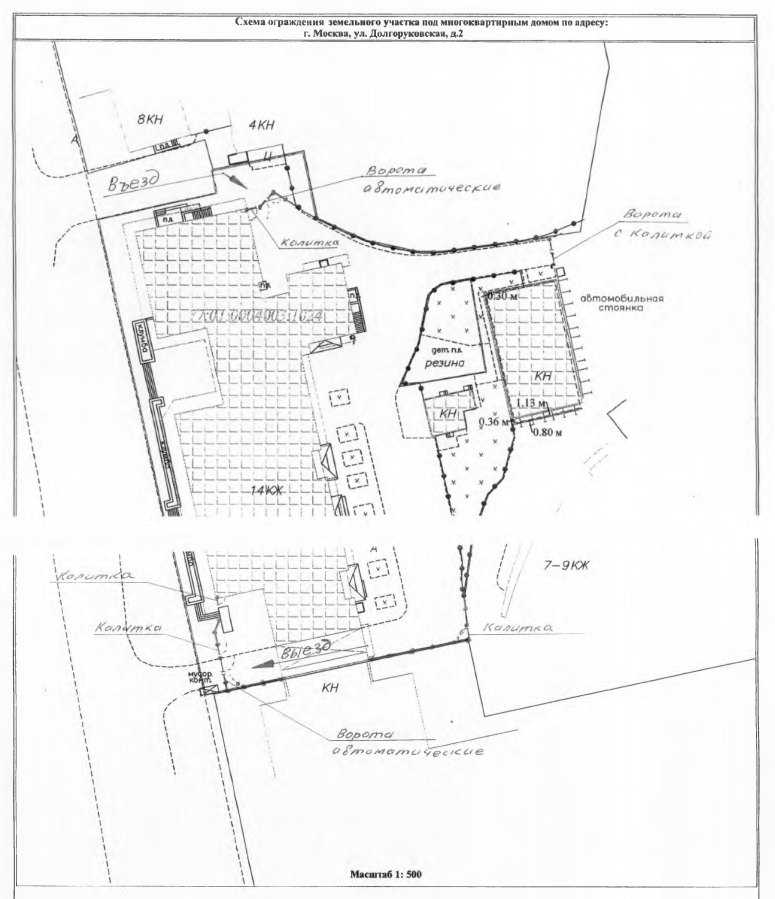 Тип ограждающих устройствВорота распашные автоматические, 3 шт.Размеры, внешний вид ограждающих устройств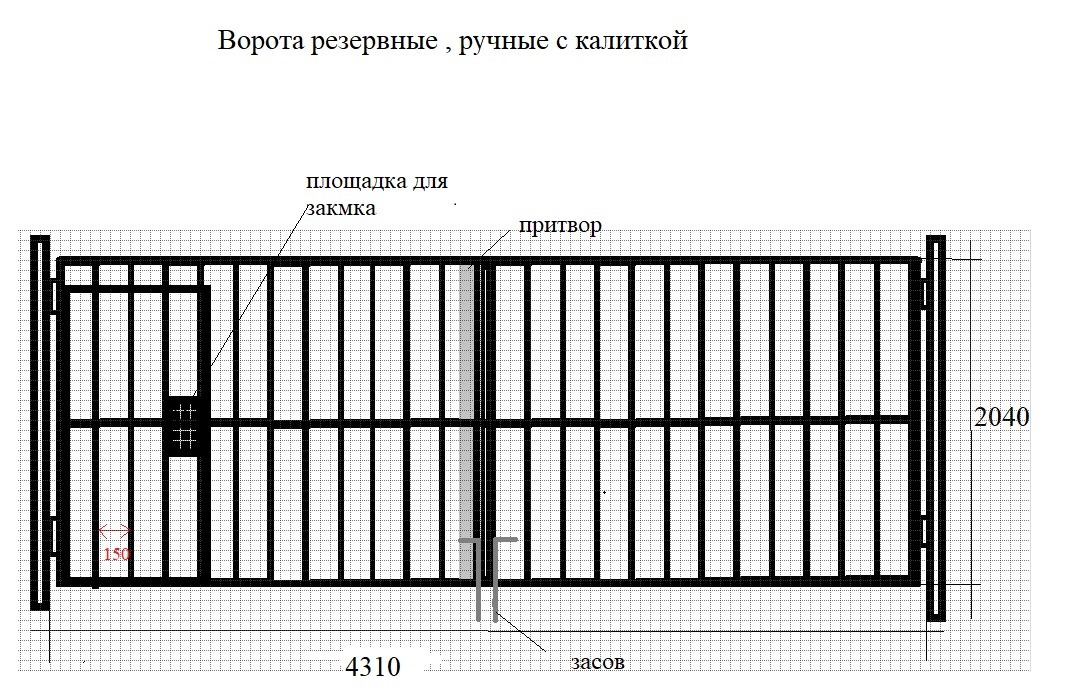 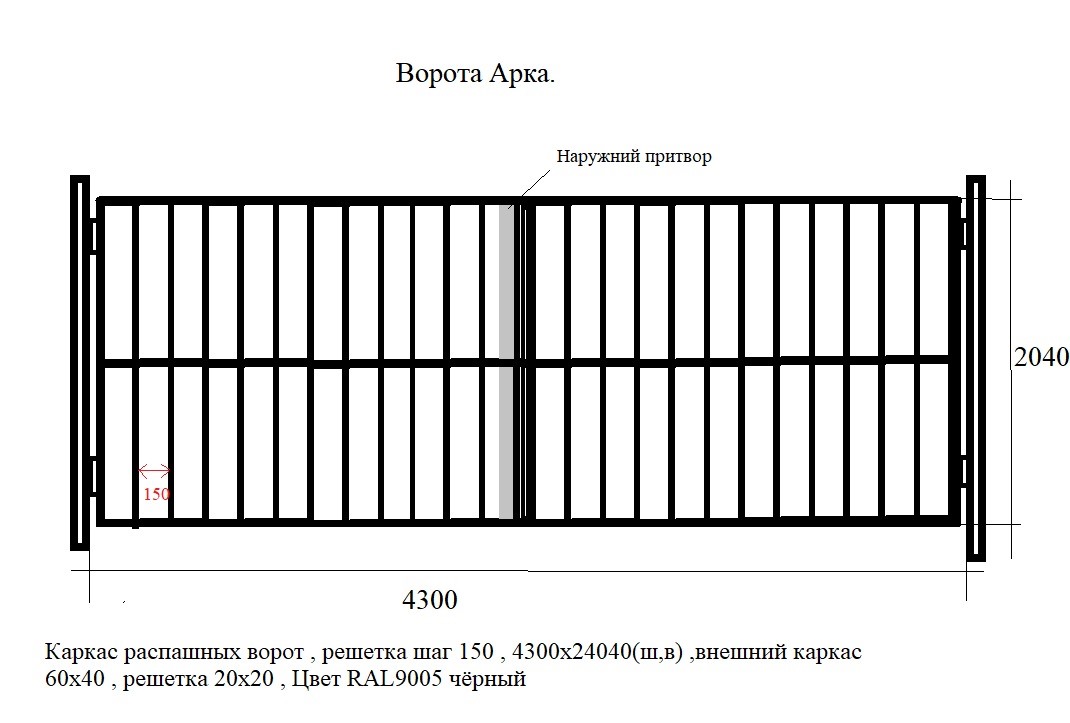 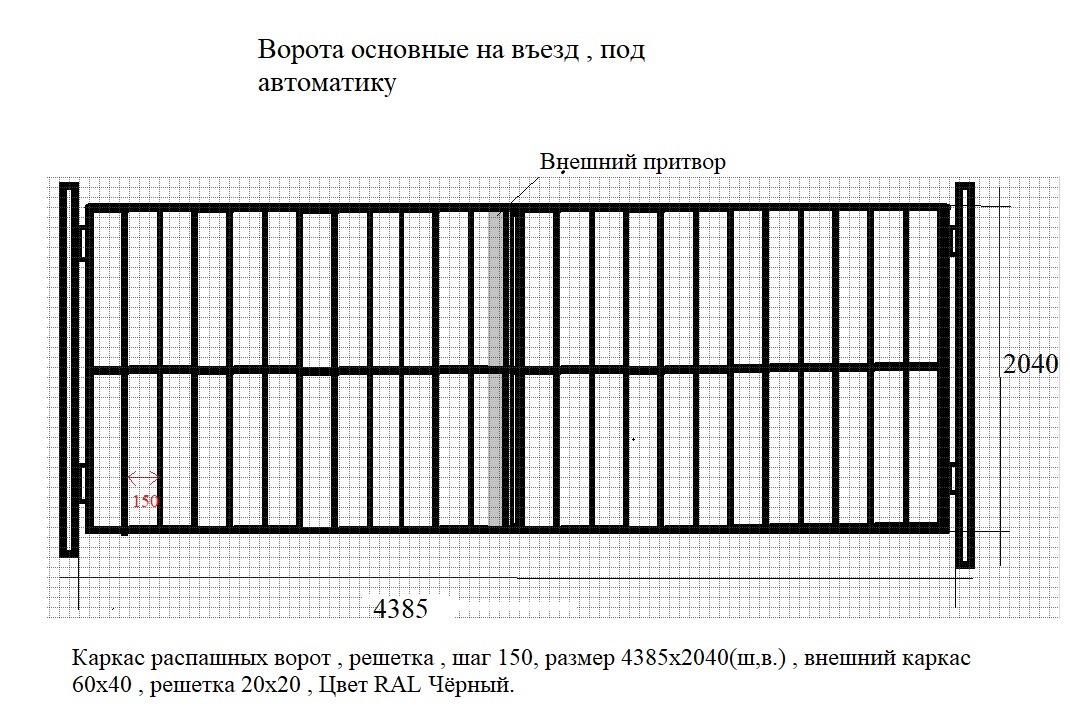 О  согласовании  установки   ограждающих устройств по адресу: Москва, ул. Долгоруковская, д.2